Bonjour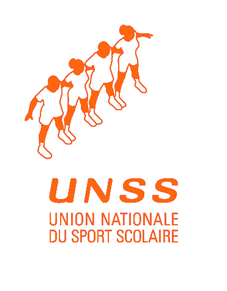 Votre enfant s’est inscrit à la compétition de badminton du mercredi 14/10 au collège La Tourelle. Il devra se rendre au gymnase de ce collège par ses propres moyens (ligne 1 ou2 :la plupart du temps les élèves s’arrangent pour partir ensemble)  .La rencontre débute vers 13h25 (horaire à confirmer ) et se termine vers 16h15.L’enseignant d’EPS est responsable de votre enfant du début à la fin de la compétition uniquement .Les élèves DP4 peuvent acheter un ticket pour le self le lundi 12/10 ou prévoir un pique- nique qu’ils pourront manger au collège de La TA, les DP5 mangeront  normalement au collège.Cordialement                                                                                                                                                   Mme BonnotBonjourVotre enfant s’est inscrit à la compétition de badminton du mercredi 14/10 au collège La Tourelle. Il devra se rendre au gymnase de ce collège par ses propres moyens (ligne 1 ou2 :la plupart du temps les élèves s’arrangent pour partir ensemble) .La rencontre débute vers 13h25 (horaire à confirmer ) et se termine vers 16h15.L’enseignant d’EPS est responsable de votre enfant du début à la fin de la compétition uniquement .Les élèves DP4 peuvent acheter un ticket pour le self le lundi 12/10 ou prévoir un pique- nique qu’ils pourront manger au collège de La TA, les DP5 mangeront  normalement au collège.Cordialement                                                                                                                                                   Mme BonnotBonjourVotre enfant s’est inscrit à la compétition de badminton du mercredi 14/10 au collège La Tourelle. Il devra se rendre au gymnase de ce collège par ses propres moyens (ligne 1 ou2 :la plupart du temps les élèves s’arrangent pour partir ensemble).La rencontre débute vers 13h25 (horaire à confirmer ) et se termine vers 16h15.L’enseignant d’EPS est responsable de votre enfant du début à la fin de la compétition uniquement .Les élèves DP4 peuvent acheter un ticket pour le self le lundi 12/10 ou prévoir un pique- nique qu’ils pourront manger au collège de La TA, les DP5 mangeront  normalement au collège.Cordialement                                                                                                                                                   Mme BonnotBonjourVotre enfant s’est inscrit à la compétition de badminton du mercredi 14/10 au collège La Tourelle. Il devra se rendre au gymnase de ce collège par ses propres moyens (ligne 1 ou2 :la plupart du temps les élèves s’arrangent pour partir ensemble) .La rencontre débute vers 13h25 (horaire à confirmer ) et se termine vers 16h15.L’enseignant d’EPS est responsable de votre enfant du début à la fin de la compétition uniquement .Les élèves DP4 peuvent acheter un ticket pour le self le lundi 12/10 ou prévoir un pique- nique qu’ils pourront manger au collège de La TA, les DP5 mangeront  normalement au collège.Cordialement                                                                                                                                                   Mme Bonnot